【无机化学论坛】A look behind the scenes – an editor’s day-to-day work 报告: Dr. Haymo Ross  Editor-in-Chief of Chemistry—A European Journal, Wiley-VCH publisher时间：2019年09月23日（周一） 下午16:30—17:30 地点：北京大学化学学院A区717报告厅.报告摘要：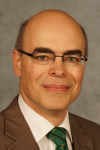 Haymo RossHaymo Ross studied chemistry at the Technische Universität Braunschweig and the Universität Kiel where he received a doctoral degree in organic chemistry in 1997. In the same year, he joined Wiley-VCH as a member of the Angewandte Chemie editorial team. From 2000 to 2017 he was a Deputy Editor of Angewandte Chemie and from 2003 to 2017 he was the Editor-in-Chief of the European Journal of Organic Chemistry (EurJOC). He joined Chemistry—A European Journal as Neville Compton's successor in October 2017.Title: A look behind the scenes – an editor’s day-to-day workAbstract: The editor of Chemistry – A European Journal will give an overview over the day-to-day work of a professional editor of a scholarly journal. How are referees chosen and how are decisions on acceptance or rejection made are just two of many questions that will be addressed. Moreover, it will be discussed what the most important things are that authors writing a paper should bear in mind.  